PHIẾU ĐĂNG KÝ  THẺ PHÓNG VIÊNTrận đấu ĐT Việt Nam – ĐT Oman Vòng loại ba khu vực châu Á FIFA World Cup Qatar 2022 Tháng 3/2022 tại SVĐQG Mỹ ĐìnhCƠ QUAN CHỦ QUẢN:........................................................................................................................ĐỊA CHỈ CƠ QUAN:..............................................................................................................................WEBSITE:.......................................................................EMAIL:...........................................................DANH SÁCH PHÓNG VIÊN ĐĂNG KÝ LÀM THẺ PHÓNG VIÊN: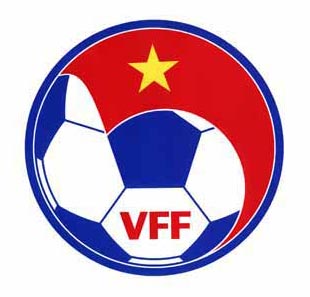 LIÊN ĐOÀN BÓNG ĐÁ VIỆT NAMĐịa chỉ: Đ.Lê Quang Đạo, P.Phú Đô, Q.Nam Từ Liêm, Hà NộiTel: 84-4-37342275 (TT); Fax: 84-4-37341349Website: www.vff.org.vn; Email: info@vff.org.vnFanpage: www.facebook.com/vietnamesefootballSTTHỌ VÀ TÊNEMAILĐIỆN THOẠIFILE ẢNH CÁ NHÂN (VUI LÒNG ĐÍNH KÈM TẠI ĐÂY)LOẠI THẺ PHÓNG VIÊN (MỖI PHÓNG VIÊN CHỈ ĐƯỢC ĐĂNG KÝ 1 LOẠI THẺ)LOẠI THẺ PHÓNG VIÊN (MỖI PHÓNG VIÊN CHỈ ĐƯỢC ĐĂNG KÝ 1 LOẠI THẺ)LOẠI THẺ PHÓNG VIÊN (MỖI PHÓNG VIÊN CHỈ ĐƯỢC ĐĂNG KÝ 1 LOẠI THẺ)Tiêm vắc xin phòng COVID-19Thẻ xe (Đối với xe ô tô)STTHỌ VÀ TÊNEMAILĐIỆN THOẠIFILE ẢNH CÁ NHÂN (VUI LÒNG ĐÍNH KÈM TẠI ĐÂY)PV VIẾTPV ẢNHTV/RADIOTiêm vắc xin phòng COVID-19Thẻ xe (Đối với xe ô tô)1...2...3...Mọi thông tin xin vui lòng liên hệ: Phòng Truyền thông - Liên đoàn bóng đá Việt NamTel: 024-37857453E-mail: media@vff.org.vnHoặc xem tại website: www.vff.org.vn XÁC NHẬN CỦA LÃNH ĐẠO CƠ QUAN(Ký và đóng dấu)